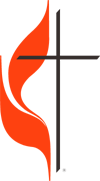 I.  General InformationFull name _______________________________________________ Date completed ____________Home address ____________________________________________ Phone  (_____) ____________ ___________ Zip Code _______________E-mail address  _________________________Current church membership _______________________________________ Year joined _________Pastor ________________________________________  Pastor’s Phone No. (_____) ____________List names and addresses of other churches attended regularly during the past five years:__________________________________________________________________________________________________________________________________________________________________How did you hear about us? __________________________________________________________II. Life QuestionsWhen did you become a Christian? ____________________________________________________How did you become a Christian? _____________________________________________________ __________________________________________________________________________________________________________________________________________________________________Why would you like to be the director at the Christ United Methodist Preschool? ______________________________________________________________________________________________________________________________________________________________________________________________________________________________________________________________________________________________________________________________________________________________________________________________________________________________________________________________________________________________________Have you ever been convicted or accused of any domestic violence, child abuse (physical or sexual), or any other crime related to children or youth? ______________If yes, please explain: _________________________________________________________________________________ _________________________________________________________________________________III. Education and Work ExperienceEducation:a. High School	 _________________________________________  State     ________________  b. College		 _________________________________________  Degree ________________  c. Special Training _________________________________________ Degree  _______________ d. Certifications	 ________________________________________________________________  ________________________________________________________________e. Other		 _________________________________________ Degree  ________________  Work Experience (Please list all places of employment in the past 5 years, beginning with your current or most recent job.)Dates 	Place/Company					Type of Work_______  	__________________________________	_______________________________________  	__________________________________	_______________________________________  	__________________________________	_______________________________________  	__________________________________	_______________________________________  	__________________________________	________________________________What kind of work have you done previously in early childhood education? Name of Organization			Type of Work			Supervisor’s Name____________________________________________________________________________________________________________________________________________________________________________________________________________________________________________________________________________________________________________________________________If you have been hired as a preschool director, please complete the following for your last place of employment:Cash salary: $________ per ______ 	Other benefits provided (please list): ______________________________________________________________________________________________________________________________	Annual operating budget           $________	Number of chilrdren in program	________Is there anything else you wish to tell us about yourself that may help us in this process?IV. ReferencesList at least three persons (who are not relatives) who would be in a position to give an objective evaluation of your training, experience, character, Christian walk, and ability to serve as a preschool director. Current or most recent employer/supervisor:Name	_______________________________________________  Phone  (_____) ___________Address 	________________________________________________________________________Email	________________________________________________________________________How do you know this person?   _______________________________________________________How long have you known this person? _______________Pastor:Name	_______________________________________________  Phone  (_____) ___________Address 	________________________________________________________________________Email	________________________________________________________________________How do you know this person?   _______________________________________________________How long have you known this person? _______________Other:Name	_______________________________________________  Phone  (_____) ___________Address 	________________________________________________________________________Email	________________________________________________________________________How do you know this person?   _______________________________________________________How long have you known this person? _______________IV. Applicant’s Statement: In connection with my application for employment with the Christ United Methodist Church (CUMC), I, ______________________ (please print full legal name) affirm that the information contained in this profile is true to the best of my knowledge and hereby agree as follows:General Consent to Background InvestigationAs a condition of CUMC’s consideration of my employment application, I give permission to CUMC to investigate my personal and employment history. I understand that this background investigation will include, but not be limited to, verification of all information on my employment application.Consent to Contact Past Employers.I specifically give permission to CUMC to contact all of my prior employers for references. I further give permission to all current or previous employers and/or managers or supervisors to discuss my relevant personal and employment history with CUMC, consent to the release of such information orally or in writing, and hereby release them from all liability and agree not to sue them for defamation or other claims based upon any statements they make to any representative of CUMC. I further waive all rights I may have under law to receive a copy of any written statement provided by any of my former employers to CUMC. I further agree to indemnify all past employers for any liability they may incur because of their reliance upon this Agreement.Cooperation with Background InvestigationI agree to fully cooperate in CUMC’s background investigation, and to sign any waivers or releases that may be required for my employment.Applicant’s signature:  ____________________________________  Date: _________________